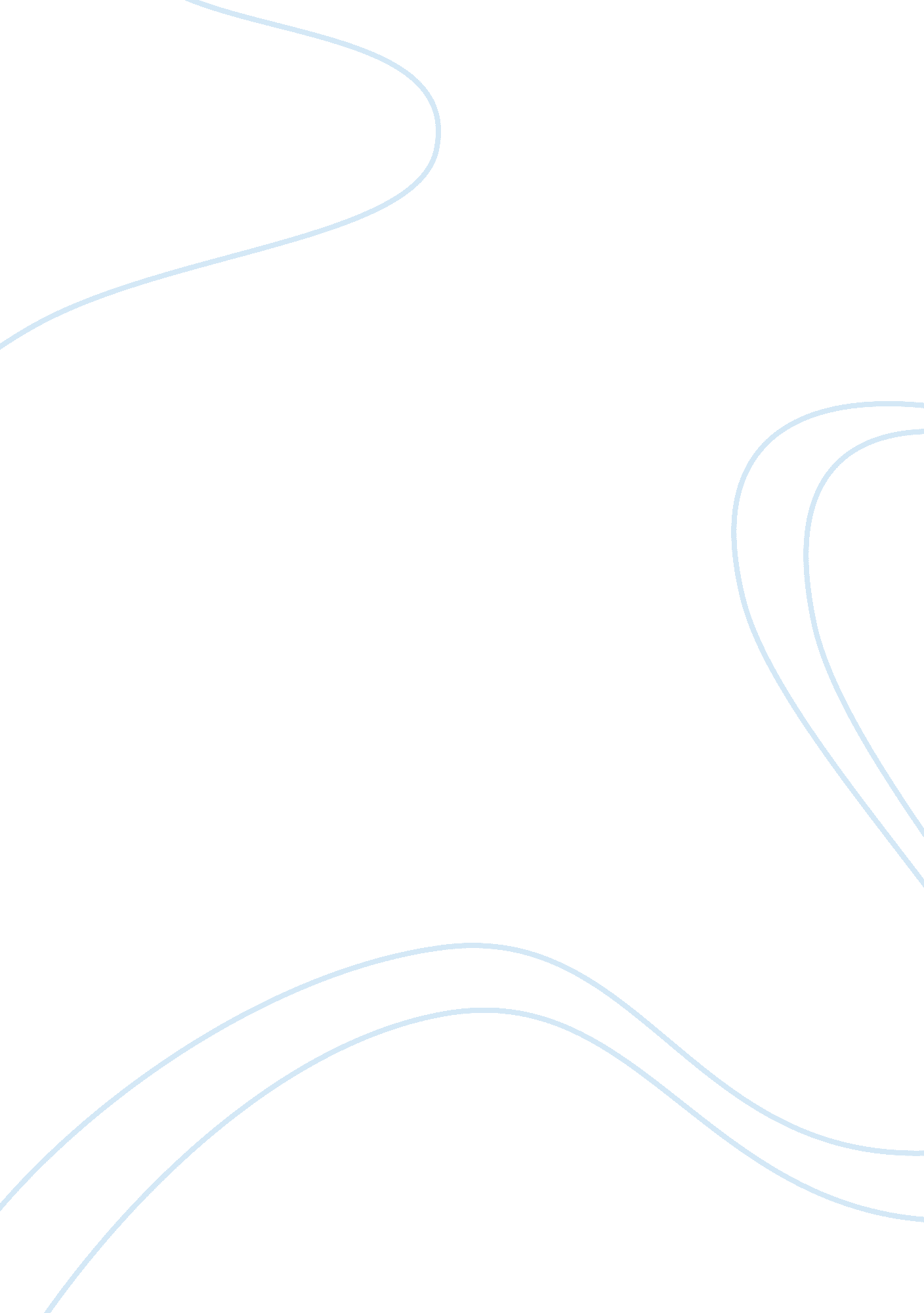 Life experiences ;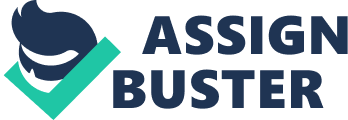 Dear College of Pharmacy I believe my life experiences have qualified me for admission. Throughout my life I have worked hard to overcome obstacles. The sad truth is that life can be hard sometimes. That is why it is so important to remember where you come from. For me, family has always been the first thing I think of when I wake up and the last thing as I go to bed at night. My family has defined my life through thick and thin. Families shape individuals lives, and I feel this especially keenly. Even though obstacles can get in your way, family can help you get through your day. That is one of the most important life lessons that I have learned. This experience has informed my application to the college. 
I have had many obstacles in my life, but I’ve persevered through them. They’ve shaped my personality but not overcome it. I remember how much my parents valued education; that kept the flame of a better life living on within me. Today, I do my best to strive towards excellence with obstacles knocking every day at the door. My mother and father have been a major inspiration in my life. Their stories are the basis to my life and they allow me to know how far they have risen from; they teach me to focus not only on my current state, but to yearn for more. Their stories taught me how to be mature and to realize that no matter how life gets you down, you have to get back up again and fight for your dreams and what you believe in. That is the most important lesson of my life. I do my best to always remember it. 
Next to my family, pharmacy is the most important thing in my life. I live, breathe, and sleep it. Throughout my education I have worked hard to establish good analytical and critical thinking capability. I have big plans and big dreams which I want to fulfil. I know in my heart I will achieve them. 
An pharmacy degree would be the first step in accomplishing my goals in my plan. My plan is to get an pharmacy degree to benefit younger pharmacy students and future generations. All we really do in life is pass on our accomplishment to our children in order to make their lives a little bit easier. I would do anything for my parents to make them proud of me, because they have done a lot for me and I really owe them. Part of my plan to make them proud is to earn entry into the pharmacy college. But I am not doing it for them alone, I am also doing it for me and for my future. I believe in my future with all my heart. So much can be accomplished when one believes. 
Thank you for your consideration, 